Ханты-Мансийский автономный округ - Югра(Тюменская область)АДМИНИСТРАЦИЯ НИЖНЕВАРТОВСКОГО РАЙОНАУПРАВЛЕНИЕ ОБРАЗОВАНИЯ И МОЛОДЕЖНОЙ ПОЛИТИКИМУНИЦИПАЛЬНОЕ БЮДЖЕТНОЕ ДОШКОЛЬНОЕОБРАЗОВАТЕЛЬНОЕ УЧРЕЖДЕНИЕ«ВАХОВСКИЙ ДЕТСКИЙ САД «ЛЕСНАЯ СКАЗКА»ул. Таёжная, 18, с.п. Ваховск, Нижневартовский район, Ханты-Мансийский автономный округ – Югра(Тюменская область), 628656 Тел./факс: (3466) 28-80-97ПРИКАЗ05.03.2021       № 25О проведении мониторинга деятельностив части организации питания воспитанников МБДОУ «Ваховский детский сад «Лесная сказка»с привлечением родительской общественностиНа основании постановления администрации района от 26.04.2019 № 925 «Об общественном контроле организации питания в муниципальных образовательных учреждениях района», приказа управления образования и молодежной политики от 02.03.21 № 102 «О проведении мониторинга деятельности в части организации питания обучающихся, с привлечением родительской общественности»,Приказываю:Медсестре Л.В. Бублик, старшему воспитателю О.Н. Цупиковой, провести родительский контроль организации питания воспитанников МБДОУ «Ваховский детский сад «Лесная сказка» с привлечением представителей родительской общественности, Старшему воспитателю О.Н. Цупиковой для проведения контроля обеспечить явку представителей родительской общественности, Старшему воспитателю О.Н. Цупиковой в срок до 23.03.2021 г. подготовить акт по результатам проведенного контроля питания.Старшему воспитателю О.Н. Цупиковой направить результаты мониторинга в отдел ресурсного обеспечения и комплексной безопасности управления образования и молодежной политики администрации района в срок до 23.03.2021. Заведующий                                                 В.К. Бусыгина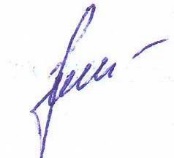 19.03.2021Актпроверки организации питанияв муниципальном бюджетном дошкольном образовательном учреждении«Ваховский детский сад «Лесная сказка»На основании постановления администрации района от 26.04.2019 № 925 «Об общественном контроле организации питания в муниципальных образовательных учреждениях района», приказа управления образования и молодежной политики от 02.03.21 № 102 «О проведении мониторинга деятельности в части организации питания обучающихся, с привлечением родительской общественности»,Комиссия в составе:Бублик Л.В. – медсестра,Ниязова Н.Ф.– представитель группы № 1 (воспитанников от 2 до 4 лет),Васильева А.А. - представитель группы № 3 (воспитанников от 4 до 6 лет),Чуриной Е.В. – представитель группы № 2 (воспитанников от 6 до 7 лет).19 марта 2021 года провели контроль организации питания детей в МБДОУ «Ваховский детский сад «Лесная сказка». Основными направлениями проверки стали следующие вопросы:- соответствие выхода блюд, заявленному меню для двух возрастных категорий;- пробы с контрольных блюд;- термометрия подаваемых блюд;- объем отходов;- санитарное состояние пищеблока и столовых, соблюдение масочного режима сотрудниками пищеблока, ношение перчаток.В ходе контроля выявлено:-  Медсестра контролирует основную закладку и проверяет выход блюд.  Объем приготовленной пищи соответствует количеству детей и объему разовых порций, заявленному в меню для двух возрастных групп. Так в группе детей от 2 года до 4 лет:В группе детей от 4 до 7 лет:Была проведена дегустация контрольных блюд: пища подается детям умеренно горячей, имеет привлекательный вид и хорошие вкусовые качества; соблюдается объём порций.  Санитарное состояние пищеблока и столовых соответствует нормам СанПин 2.4.1.3049-13. Сотрудниками пищеблока соблюдается масочно-перчаточный режим.Объем отходов составил 1 %. Вывод: Организация питания в МБДОУ «Ваховский детски сад «Лесная сказка» соответствует нормам СанПиН 2.4.1.3049-13.№Наименование блюдаВыход по менюВыход по фактуТемпература подачи блюд1Суп кудрявый с рисом18018062 С2Капуста тушеная13013063 С3Тефтели из говядины707064 С4Кисель из ягод свежезамороженных15015013 С5Хлеб пшеничный2020-№Наименование блюдаВыход по менюВыход по фактуТемпература подачи блюд1Суп кудрявый с рисом22022064 С2Капуста тушеная15015065 С3Тефтели из говядины808063 С4Кисель из ягод свежезамороженных20020014 С5Хлеб пшеничный3434-